STUDENT ALook and tell your partner what there is in your bag: “In my bag there is / are…”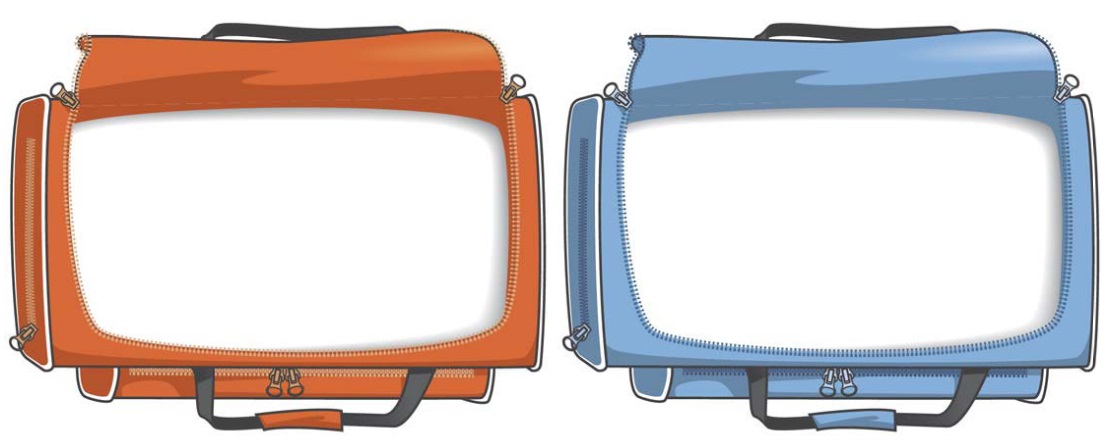 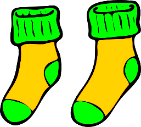 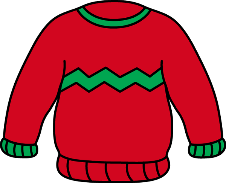 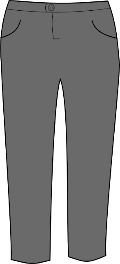 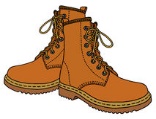 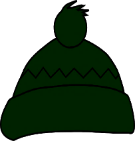 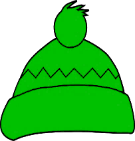 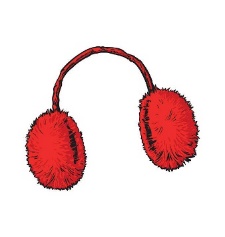 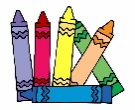 Listen to your partner and link. There is an example.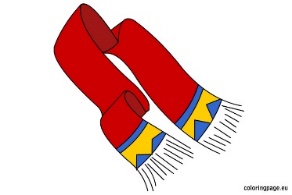 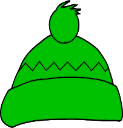 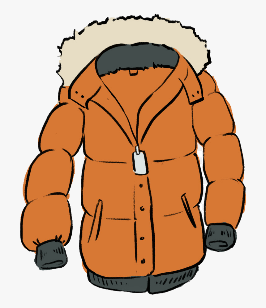 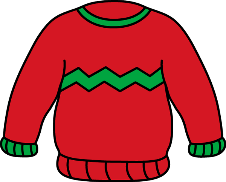 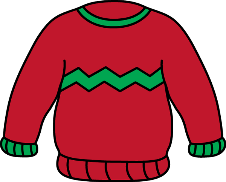 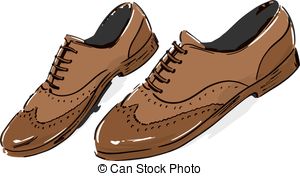 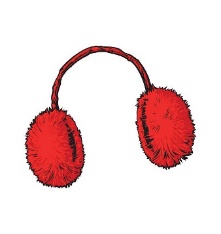 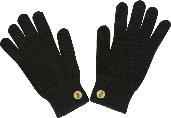 STUDENT B1) Listen to your partner and link. There is an example.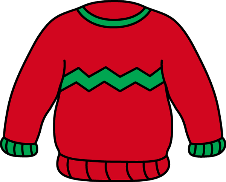 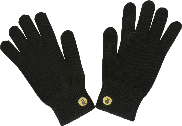 2) Look and tell your partner what there is in your bag: “In my bag there is / are…”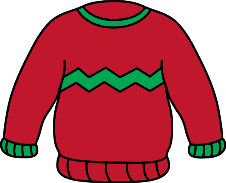 ANSWER KEYSTUDENT A:In my bag there are two trousers, one jumper, socks, two woolly hats, earmuffs and boots.STUDENT B:In my bag there are trousers, two jumpers, one coat, boots, a scarf and glovesName: ____________________________    Surname: ____________________________    Nber: ____   Grade/Class: _____Name: ____________________________    Surname: ____________________________    Nber: ____   Grade/Class: _____Name: ____________________________    Surname: ____________________________    Nber: ____   Grade/Class: _____Assessment: _____________________________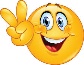 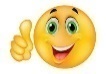 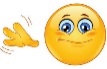 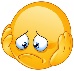 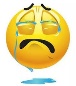 Date: ___________________________________________________    Date: ___________________________________________________    Assessment: _____________________________Teacher’s signature:___________________________Parent’s signature:___________________________Name: ____________________________    Surname: ____________________________    Nber: ____   Grade/Class: _____Name: ____________________________    Surname: ____________________________    Nber: ____   Grade/Class: _____Name: ____________________________    Surname: ____________________________    Nber: ____   Grade/Class: _____Assessment: _____________________________Date: ___________________________________________________    Date: ___________________________________________________    Assessment: _____________________________Teacher’s signature:___________________________Parent’s signature:___________________________